Tegwyth Alderson-Taber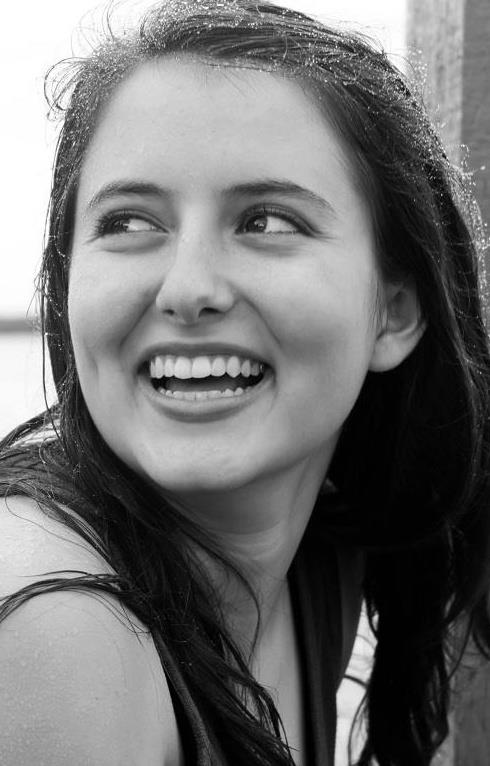 Actor2190 Tanglewood Way NE				Height: 5’7”St. Petersburg, FL 33702				Weight:150lbs.727-481-9682						Hair: Browntegwythaldersontaber@gmail.com 			Eyes: BrownTHEATERDollinger Center for the ArtsFootloose 						Vi Moore			Dir. Tara QuellhorstOnce Upon a Beginning				Noah’s Wife			Dir. Tara Quellhorst	All I…Learned in Kindergarten 			Principal Actor			Dir. Tara Quellhorst	Beauty and the Beast				Cogsworth			Dir. Joel Rainey	You’re A Good Man Charlie Brown			Snoopy				Dir. Joel RaineyDartmouth Theater	Romeo and Juliet					Sampson/Gregory		Dir. Peter HackettLIVE PERFORMANCESDollinger Center for the ArtsDance Showcases					Dancer				Dir. Krista CokerMusical Theater Concert				Ensemble			Dir. Mike DavisFILM/TELEVISIONStories Growing FilmsMethod Acting					Abby				Dir. Hugh R. SagonaVH1Love and Hip Hop					Background			TRAININGDartmouth College B.A. in Theater and Environmental Studies (’17)   Laura Edmondson, James Rice, Peter Hackett, Michael Cox, Laurie ChurbaLondon Academy of Music and Dramatic Arts – Shakespeare Short Course (’16) William Oldroyd, Dominic RouseAmerican Stage Theater Co. – SPARK Original Teen Production (’11-’12)Theatrical Vocal Training (’06-’13)   Mark Lubas, Dr. Leanna ValenteJudith Lee’s Dance School (’00-’10)   Judith Lee Johnson, Krista CokerLa Jolla Play House – Young Performers Workshop (’10)SkillsAccents (English), Basic French, Cheerleading, Volleyball, Juggling, Soccer, Basic Gymnastics, Costume Design, Driver’s License, U.S. Passport, Alto, Improv Comedy, Bowling, Golf, Kayaking, Scuba Diving, Stage Combat, Business Background (Tuck Business Bridge Program)AwardsFlorida District 4 Best Supporting Actress - Noah’s Wife (‘13), Florida District 4 Critic’s Choice Ensemble Acting (’13), Florida District 4 Honorable Mention Monologue (’11,’12, ’13), Florida District 4 Superior Monologue (’11,’12,’13), Florida State Superior Monologue (’13), Dollinger Center for the Arts Best Supporting Actress - Cogsworth (’12)